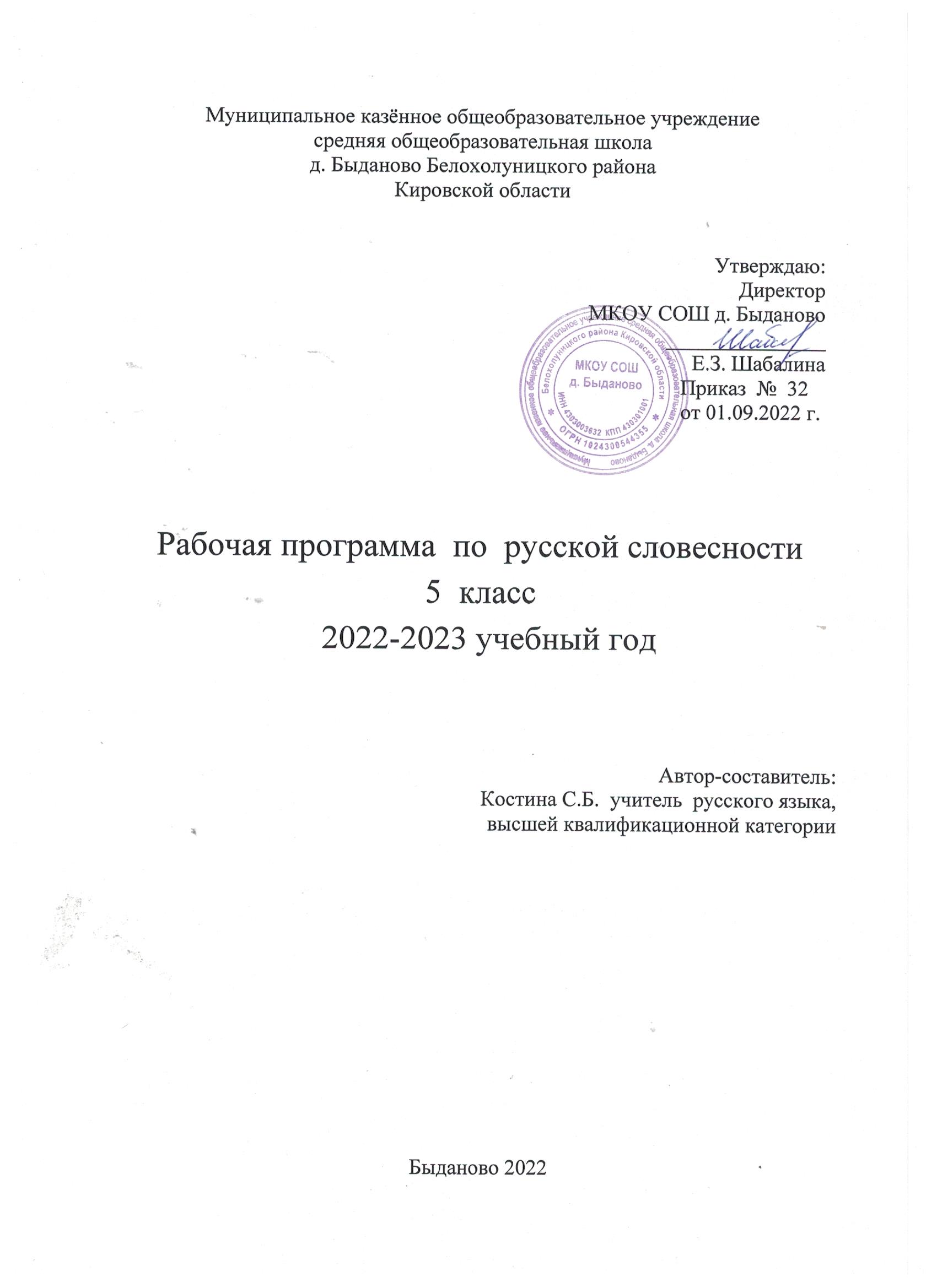 Нормативную правовую основу настоящей примерной программы по учебному курсу «Русская словесность» (предметная область «Русский язык и литература» составляют следующие документы: Федеральный закон от 29 декабря 2012 г. № 273-ФЗ «Об образовании в Российской Федерации» (далее – Федеральный закон об образовании); приказ Министерства образования и науки Российской Федерации от 17 декабря 2010 г. № 1897 «Об утверждении федерального государственного образовательного стандарта основного общего образования» (в редакции приказа Минобрнауки России от 31 декабря 2015 г. № 1577). Программа включает пояснительную записку, в которой раскрываются цели изучения учебного курса «Русская словесность», даётся общая характеристика курса, определяется место учебного курса «Русская словесность» в учебном плане, раскрываются основные подходы к отбору содержания курса. Программа устанавливает требования к результатам освоения основной образовательной программы основного общего образования предметной области «Русский язык и литература» на личностном, метапредметном и предметном уровнях, примерное содержание учебного курса «Русская словесность». Программа определяет содержание учебного предмета по годам обучения, основные методические стратегии обучения, воспитания и развития обучающихся средствами учебного курса «Русская словесность».Пояснительная запискаЦели изучения учебного курса «Русская словесность» Программа учебного курса «Русская словесность» разработана для образовательных организаций, реализующих наряду с обязательным курсом русского языка и литературы‚ изучение основ русской словесности. Содержание программы ориентировано на сопровождение и поддержку основного курса русского языка и литературы, обязательного для изучения во всех школах Российской Федерации, и направлено на достижение результатов освоения основной образовательной программы основного общего образования по русскому языку и литературе, заданных соответствующим федеральным государственным образовательным стандартом. В то же время цели курса русской словесности в рамках предметной области «Русский язык и литература» имеют свою специфику, обусловленную дополнительным, по сути дела, характером курса. В соответствии с этим в курсе русской словесности актуализируются следующие цели: 1) воспитание гражданственности и патриотизма, сознательного отношения к языку как к явлению культуры, основному средству общения и получения знаний в разных сферах человеческой деятельности; воспитание интереса и любви к русскому языку;2) совершенствование речемыслительной деятельности, коммуникативных умений и навыков, обеспечивающих свободное владение русским литературным языком в разных сферах и ситуациях его использования; обогащение словарного запаса и грамматического строя речи учащихся; развитие готовности и способности к речевому взаимодействию и взаимопониманию, потребности к речевому самосовершенствованию;3) освоение знаний о русском языке, его устройстве; об особенностях функционирования русского языка в различных сферах и ситуациях общения; о стилистических ресурсах русского языка; об основных нормах русского литературного языка; об особенностях русского речевого этикета;4) формирование умений опознавать, анализировать, сопоставлять, классифицировать языковые факты, оценивать их с точки зрения нормативности, соответствия ситуации, сфере общения; умений работать с текстом, осуществлять информационный поиск, извлекать и преобразовывать необходимую информацию.5) воспитание духовно развитой личности, осознающей свою принадлежность к родной культуре, обладающей гуманистическим мировоззрением, общероссийским гражданским сознанием, чувством патриотизма; воспитание любви к русской литературе и культуре, уважения к литературам и культурам других народов; обогащение духовного мира школьников, их жизненного и эстетического опыта;6) развитие познавательных интересов, интеллектуальных и творческих способностей, устной и письменной речи учащихся; формирование читательской культуры, представления о специфике литературы в ряду других искусств, потребности в самостоятельном чтении художественной литературы, эстетического вкуса на основе освоения художественных текстов;7) освоение знаний о русской литературе, её духовно-нравственном и эстетическом значении; о выдающихся произведениях русских писателей, их жизни и творчестве, об отдельных произведениях зарубежной классики;8) овладение умениями творческого чтения и анализа художественных произведений с привлечением необходимых сведений по теории и истории литературы; умением выявлять в них конкретно-историческое и общечеловеческое содержание, правильно пользоваться русским языком.Место учебного предмета «Русская словесность» в учебном плане Программа по курсу русской словесности составлена на основе требований к предметным результатам освоения основной образовательной программы, представленной в федеральном государственном образовательном стандарте основного общего образования, и рассчитана на общую учебную нагрузку в объеме 340 часов.Общая характеристика учебного курса «Русская словесность»Программа по основам русской словесности для 5—9 классов соотнесена с обязательными к изучению программами по русскому языку и литературе. Вместе с тем в данной программе осуществляется расширение и дополнение основного курса по русскому языку и литературе. Программа учебного курса «Русская словесность» предлагает последовательное освоение материала от класса к классу в соответствии с возрастными возможностями учащихся, с уровнем их языкового и литературного развития. В программе выделяются два концентра: первый — начальный этап, первоначальные сведения о словесности (5—6 классы), и второй — основы словесности, важнейшие, базовые категории искусства слова (7—9 классы).Предлагаемая программа представляет основы русской словесности, т. е. главные, исходные сведения о словесности, основные приемы словесного выражения содержания. Теоретические сведения рассматриваются в определенной системе; сущность этой системы составляет единство языка, выражающего определенное содержание, и произведения, содержание которого выражено посредством языка. Естественно, что в программу по словесности вошел ряд понятий, которые изучаются в школе в соответствии с действующими программами по литературе и русскому языку. Но это не повторение и не механическое соединение сведений, изученных на уроках русского языка и литературы, на уроках словесности осуществляется особый подход к явлениям языка и литературы, рассмотрение их в новой системе.Кроме известных учащимся понятий, в программу по курсу словесности включен ряд новых понятий. Например, понятия о словесности и ее материале, о различных видах авторского повествования, о стилизации, сказе и др. При этом особо следует отметить, что теоретические сведения служат инструментомпостижения смысла произведений и опыт изучения употребления различных средств языка в произведениях должен использоваться учениками в их собственных высказываниях. В освоении учебного курса «Русская словесность» учащиеся идут «от слова к словесности»: сначала рассматриваются ресурсы языка, которые позволяют ему служить материалом словесности, а затем – произведение как результат употребления языка. Поэтому в каждом классе сначала изучаются свойства языка как материала словесности, а затем речь идет о произведении словесности, которое осваивается через его словесную ткань. Это естественный путь читателя: от наблюдений над языком — к смыслу, идее произведения словесности.Каждый раздел программы по курсу словесности включает в себя не только теоретические сведения, но и перечень умений, которыми должны овладеть учащиеся при изучении раздела, и некоторые виды работы над языком произведений. Практическая направленность изучения словесности служит выработке у учащихся умений самостоятельно постигать смысл, выраженный в тексте средствами языка, а также правильно и творчески употреблять язык  в собственных высказываниях.В программе предлагается и создание учащимися собственного произведения — сказки, рассказа, сценки и др. Таким образом, совершенствуются читательские умения: пробуя свои силы в творчестве, стараясь найти самые яркие языковые средства выражения мысли, школьники учатся ценить художественные качества произведений, созданных писателями, наиболее точно и ярко выражать средствами языка собственные мысли и чувства. В 5 классе учащиеся знакомятся с богатством лексики русского языка, с прямым и переносным значением слов; с начальным понятием о тексте. Они получают первоначальное представление о произведениях разных родов и видов и об особенностях словесного выражения содержания в них. В 6 классе в центре внимания понятия о значении стилистической окраски слов и выражений и средств художественной изобразительности, здесь вырабатывается умение применять эти свойства языка в собственных высказываниях, развивается представление о законах употребления языка в каждом из родов и видов словесности. В 7 классе школьники изучают разновидности употребления языка, его функциональные стили, формы словесного выражения, понятия о стиле и о стилистических возможностях лексики, фразеологии и морфологии, учатся не только понимать значение этих явлений в произведении, но и создавать собственные тексты, используя для выражения мысли средства стилистической окраски. В 8 классе школьники осваивают понятие о семантике средств языка во всех его сферах; учатся оценивать качества текста, воспринимать произведения в соответствии с их жанрово-родовой природой, видеть авторское отношение к изображаемому, выраженное средствами языка. В 9 классе учащиеся получают представление о системе средств художественной изобразительности языка, о специфике поэтического слова в его историческом развитии и таким образом приобретают умение воспринимать произведения, созданные в разные эпохи, как единство художественного содержания и его словесного выражения.Изучение словесности в 5—9 классах должно помочь формированию умений учащихся адекватно воспринимать чужое устное или письменное высказывание, самостоятельно понимать смысл художественного произведения, исходя из его словесной формы, а также творчески употреблять язык, применяя в собственных высказываниях изученные приемы языкового выражения содержания. Овладение богатствами родного языка и освоение духовного опыта человечества послужат развитию личности школьника.Как курс, имеющий частный характер, школьный курс русской словесности опирается на содержание основного курса, представленного в предметной области «Русский язык и литература», сопровождает и поддерживает его. Основное содержание настоящей программы соотносится с основным содержанием курсов русского языка и литературы в образовательной организации, дополняет их и имеет преимущественно практико-ориентированный характер.Требования к результатам освоения учебного курса «Русская словесность»Личностными результатамивыпускников основной школы являются:1) понимание русского языка как одной из основных национально-культурных ценностей русского народа, определяющей роли родного языка в развитии интеллектуальных, творческих способностей и моральных качеств личности, его значения в процессе получения школьного образования;2) осознание эстетической ценности русского языка; уважительное отношение к родному языку, гордость за него; потребность сохранить чистоту русского языка как явления национальной культуры; стремление к речевому самосовершенствованию;3) достаточный объем словарного запаса и усвоенных грамматических средств для свободного выражения мыслей и чувств в процессе речевого общения; способность к самооценке на основе наблюдения за собственной речью;4) формирование общей культуры и мировоззрения, соответствующего практике сегодняшнего дня;5) совершенствование духовно-нравственных качеств личности;6) использование коммуникативно-эстетических возможностей русского языка, основанных на изучении выдающихся произведений российской культуры, мировой культуры;7) формирование ответственности за языковую культуру как общечеловеческую ценность.Метапредметные результатырасширяют сферу практического применения сведений и навыков, сопутствующих изучению словесности. Они включают:1) владение всеми видами речевой деятельности:аудирование и чтение:адекватное понимание информации устного и письменного сообщения (коммуникативной установки, темы текста, основной мысли; основной и дополнительной информации);владение разными видами чтения (поисковым, просмотровым, ознакомительным, изучающим) текстов разных стилей и жанров;адекватное восприятие на слух текстов разных стилей и жанров; владение разными видами аудирования (выборочным, ознакомительным, детальным);способность извлекать информацию из различных источников, включая средства массовой информации, компакт-диски учебного назначения, интернет-ресурсы; свободно пользоваться словарями различных типов, справочной литературой, в том числе и на электронных носителях;овладение приемами отбора и систематизации материала на определенную тему; умение вести самостоятельный поиск информации; способность к преобразованию, сохранению и передаче информации, полученной в результате чтения или аудирования;умение сопоставлять и сравнивать речевые высказывания с точки зрения их содержания, стилистических особенностей и использованных языковых средств;говорение и письмо:способность определять цели предстоящей учебной деятельности (индивидуальной и коллективной), последовательность действий; оценивать достигнутые результаты и адекватно формулировать их в устной и письменной форме;умение воспроизводить прослушанный или прочитанный текст с заданной степенью свернутости (план, пересказ, конспект, аннотация);умение создавать устные и письменные тексты разных типов, стилей речи и жанров с учетом замысла, адресата и ситуации общения;способность свободно, правильно излагать свои мысли в устной и письменной форме, соблюдать нормы построения текста (логичность, последовательность, связность, соответствие теме и др.), адекватно выражать свое отношение к фактам и явлениям окружающей действительности, к прочитанному, услышанному, увиденному;владение различными видами монолога (повествование, описание, рассуждение; сочетание разных видов монолога) и диалога (этикетный, диалог-расспрос, диалог-побуждение, диалог — обмен мнениями и др.; сочетание разных видов диалога);соблюдение в практике речевого общения основных орфоэпических, лексических, грамматических, стилистических норм современного русского литературного языка; соблюдение основных правил орфографии и пунктуации в процессе письменного общения; способность участвовать в речевом общении, соблюдая нормы речевого этикета; адекватно использовать жесты, мимику в процессе речевого общения;способность осуществлять речевой самоконтроль в процессе учебной деятельности и в повседневной практике речевого общения; способность оценивать свою речь с точки зрения ее содержания, языкового оформления; умение находить грамматические и речевые ошибки, недочеты, исправлять их; совершенствовать и редактировать собственные тексты;умение выступать перед аудиторией сверстников с небольшими сообщениями, докладом, рефератом; участие в спорах, обсуждениях актуальных тем с использованием различных средств аргументации;2) применение приобретенных знаний, умений и навыков в повседневной жизни; способность использовать родной язык как средство получения знаний по другим учебным предметам; применение полученных знаний, умений и навыков анализа языковых явлений на межпредметном уровне (на уроках иностранного языка, литературы и др.);3) коммуникативно-целесообразное взаимодействие с окружающими людьми в процессе речевого общения, совместного выполнения какого-либо задания, участия в спорах, обсуждениях актуальных тем; овладение национально-культурными нормами речевого поведения в различных ситуациях формального и неформального межличностного и межкультурного общения.Предметные результатыизучения словесности предполагают:1) представление об основных функциях языка, о роли русского языка как национального языка русского народа, как государственного языка Российской Федерации и языка межнационального общения, о связи языка и культуры народа, о роли родного языка в жизни человека и общества;2) понимание места русского языка и литературы в системе гуманитарных наук и его роли в образовании в целом;3) освоение базовых понятий лингвистики: лингвистика и ее основные разделы; язык и речь, речевое общение, речь устная и письменная; монолог, диалог и их виды; ситуация речевого общения; разговорная речь, научный, публицистический, официально-деловой стили, язык художественной литературы; жанры научного, публицистического, официально-делового стилей и разговорной речи; функционально-смысловые типы речи (повествование, описание, рассуждение); текст, типы текста; основные единицы языка, их признаки и особенности употребления в речи;4) овладение основными стилистическими ресурсами лексики и фразеологии русского языка, основными нормами русского литературного языка (орфоэпическими, лексическими, грамматическими, орфографическими, пунктуационными), нормами речевого этикета и использование их в своей речевой практике при создании устных и письменных высказываний;5) опознавание и анализ основных единиц языка, грамматических категорий языка, уместное употребление языковых единиц адекватно ситуации речевого общения;6) понимание коммуникативно-эстетических возможностей лексической и грамматической синонимии и использование их в собственной речевой практике;7) осознание эстетической функции родного языка, способность оценивать эстетическую сторону речевого высказывания при анализе текстов художественной литературы;8) овладение процедурами смыслового и эстетического анализа текста на основе понимания принципиальных отличий литературного художественного текста от научного, делового, публицистического и т. п., формирование умений воспринимать, анализировать, критически оценивать и интерпретировать прочитанное, осознавать художественную картину жизни, отраженную в литературном произведении, на уровне не только эмоционального восприятия, но и интеллектуального осмысления.Содержание учебного курса «Русская словесность»5 класс (34 часа)Что такое словоСодержаниеСлово как единица языка и как словесное высказывание. Начальные сведения о происхождении слов.Назначение языка: средство общения и взаимопонимания людей, средство сообщения информации и средство побуждения к чему-либо.Закрепление в словесных произведениях результатов познания мира и самопознания человека, нравственных устоев общества. Значение языка для жизни общества. Слово-заповедь.Виды деятельности учащихсяВыразительное прочтение текстов, различных по теме высказывания и эмоциональной окраске. Знакомство с этимологическим словарем. Размышление о значении языка. Выработка умения отвечать на вопросы по рассмотренной картине. Формирование умения сочинять небольшой рассказ по определенному заданию.СловесностьСодержаниеСловесность как словесное творчество, словесное искусство. Письменная и устная формы словесности.Разговорный язык и литературный язык, их свойства. Диалог и монолог. Просторечие.Язык художественной словесности. Отличие значения языка в жизни от значения языка в произведении.Виды деятельности учащихсяРазличение разговорного и литературного языка, выработка умения употреблять их в соответствующих условиях. Умение различать разговорную и книжную окраску выражений. Различение понятий: устная речь и разговорный язык; письменная речь и литературный язык. Обогащение разговорного языка школьника. Умение построить диалог. Выработка умения составлять рассказ по картине. Уместное употребление просторечия. Формирование умения, идя от слов к смыслу, понимать художественное произведение.Богатство лексики русского языкаСодержаниеЛексическое значение слова. Способы определения значения слова. Слова однозначные и многозначные. Употребление многозначных слов в произведениях словесности.Слова-термины, способы определения понятия.Омонимы, их отличие от многозначных слов. Роль омонимов в художественных произведениях.Синонимы, их роль в художественных произведениях.Антонимы, их роль в художественных произведениях.Неологизмы, их роль в художественных произведениях.Устаревшие слова: архаизмы и историзмы, их значение в произведении. Фразеологизмы, их способность придавать произведению разговорную или книжную окраску.Виды деятельности учащихсяРабота с толковыми словарями. Умение читать словарную статью. Выработка умения определять лексическое значение слова, давать определение понятия. Умение находить в тексте художественного произведения многозначные слова, омонимы, синонимы, антонимы, неологизмы, архаизмы, историзмы, фразеологизмы, понимать их роль и передавать свое понимание в выразительном чтении. Употребление лексических ресурсов языка в собственных высказываниях.Прямое и переносное значение словаСодержаниеПрямое значение слова.Употребление слова в переносном значении.Сравнение. Эпитет. Аллегория.Виды деятельности учащихсяПонимание прямого и переносного значений слова. Нахождение в произведении эпитетов и сравнений, понимание их значения, понимание смысла аллегории. Выразительное чтение произведений, в которых употреблены средства художественной изобразительности: эпитет, сравнение, аллегория. Употребление в собственных высказываниях эпитетов, сравнений, аллегорий.ТекстСодержаниеТекст как результат употребления языка, связное законченное письменное или устное высказывание.Тема и основная мысль (идея) текста.Способы связи предложений в тексте: смысловые, грамматические; последовательные, параллельные.Формы словесного выражения: повествование, описание, рассуждение, диалог, монолог.Виды деятельности учащихсяОпределение темы и основной мысли текста. Устное и письменное изложение повествовательного текста. Создание собственного повествовательного текста на предложенную тему. Выразительное чтение текста-описания. Создание словесного описания предмета. Понимание причинно-следственных отношений в рассуждении. Выразительное чтение научного и художественного текста-рассуждения. Выразительное чтение диалога. Создание собственного рассуждения, диалога, монолога.Стихи и прозаСодержаниеПонятие о стихотворной и прозаической формах словесного выражения.Ритм.Интонация. Цель высказывания и интонации. Повествовательные, вопросительные и побудительные предложения в прозаическом тексте, интонация в них. Восклицательные предложения и их интонация.Особенности интонации в стихотворной речи: стиховая пауза.Рифма в стихах.Строфа как единица композиции стихотворной речи.Виды деятельности учащихсяРазличение стихотворной и прозаической речи. Различение видов интонации в повествовательных, вопросительных и побудительных предложениях, их чтение. Чтение предложений с восклицательной интонацией. Чтение стихов с соблюдением стиховой паузы. Выразительное чтение стихотворного и прозаического произведений: определение основного тона, пауз, ударений, повышений и понижений голоса. Подбор рифм к предложенным словам.Устная народная словесностьСодержаниеПонятия о произведении устной народной словесности.Знакомство со сказками. Виды сказок. Особенности словесного выражения содержания в сказках. Правдивость сказки.Другие виды народной словесности: небылицы, пословицы, поговорки, загадки, скороговорки, считалки.Использование в произведениях устной народной словесности языковых средств выражения содержания.Виды деятельности учащихсяРазличение видов устной народной словесности. Рассказывание сказки, небылицы. Произнесение скороговорки и считалки. Отгадывание загадок. Сочинение собственных загадок. Употребление пословиц и поговорок, понимание их аллегорического значения.Литературное эпическое произведениеСодержаниеПроизведение, созданное писателем. Эпическое, лирическое и драматическое произведения.Эпическое произведение — произведение, в котором рассказчик повествует о героях и событиях.Литературная сказка. Ее сходство с народной сказкой и отличие от нее.Басня. Басенные герои и сюжеты. Особенности языка и построения басен. Повествование и диалог в басне. Басенная «мораль».Рассказ и повесть, роман.Особенности языка эпического произведения: повествование, описание и диалог в эпическом произведении.Понятие о сюжете и эпизоде эпического произведения.Виды деятельности учащихсяПонимание того, что эпическое произведение — результат творчества писателя, произведение, созданное из языкового материала. Различение литературной сказки, басни, рассказа и повести. Пересказ литературной сказки. Выразительное чтение эпизода рассказа, басни. Создание устного рассказа по собственным впечатлениям.Литературное лирическое произведениеСодержаниеЛирическое произведение — произведение, в котором главное — выражение мыслей и чувств поэта, вызванных различными явлениями жизни.Стихи о родине и о природе. Стихи о животных. Стихи, рассказывающие о событии.Значение стихотворной речи в лирическом произведении.Виды деятельности учащихсяПонимание главного свойства лирических произведений — выражения мыслей и чувств автора. Выразительное чтение стихов. Соблюдение стиховых пауз, логических и стиховых ударений, определение основного тона.Литературное драматическое произведениеСодержаниеДраматическое произведение — произведение, предназначенное для постановки на сцене театра.Особенности языкового выражения содержания в драматическом произведении.Диалогическая форма изображения жизни в драматическом произведении, реплики героев. Использование разговорного языка в диалоге. Авторские ремарки.Отличие пьесы-сказки от эпической литературной сказки.Виды деятельности учащихсяУмение отличить драматическое произведение от произведений других родов словесности. Понимание роли авторских ремарок. Чтение пьесы по ролям. Определение основного тона высказывания героя, правильное интонирование реплик. Сочинение собственной сценки, инсценировка эпического произведения.Тематическое планирование уроков по классам и разделам учебников5 класс (34 ч)ПОУРОЧНОЕ ПЛАНИРОВАНИЕИтоговая контрольная работа  по предмету Русская Словесность   5 класс       1 Что такое словесность?2. Слова, противоположные по лексическому значению, называются:       а) антонимы;        б) омонимы;       в) синонимы3. Какое средство художественной выразительности использовал автор    в следующих строках:а) Озимь, пышно зеленея, лежала бархатным ковром.б) На зелёной ножке белые серёжки.в) Возле речки, у обрыва, плачет ива.г) Лучистая, искристая река.д) Глаза у этой собаки похожи на огромные башни.4. Какой способ рифмовки использовали поэты в следующих строках:а)  Трусоват был Ваня бедный:Раз он позднею порой,Весь в поту, от страха бледный,Чрез кладбище шёл домой.  (А.С. Пушкин)б)   У опушки домик небольшой       Посещал я часто прошлою весной.       В том домишке бедном жил седой лесник.       Памятен мне долго будешь ты, старик. (А.Н. Плещеев)в)   Как неожиданно и яркоНа влажной неба синевеВ своём минутном торжествеВоздушная воздвиглась арка.   (Ф.И. Тютчев)5. Перечислите типы речи.6. Перечислите стили речи.7. Что такое основная мысль текста?8. Перечислите виды сказок.9. Соедините малые фольклорные жанры и их названия:1. Небылица                      а) Стоят в поле сестрички: жёлтый глазок, белые реснички.2. Скороговорка                б) Ехал грека через реку, видит грека – в реке рак…3. Загадка                           в)  Из-за леса, из-за гор едет дедушка Егор.                                                 Сапоги на нём с карманом, а жилетка с каблуком4. Пословица                      г) Чем дальше в лес, тем больше дров.5. Потешка                          д) Ваня, Ваня, простота! Купил лошадь без хвоста…6. Дразнилка                       е) Ладушки, ладушки. Где были? У бабушки.     10. Перечислите литературные роды11. К какому роду литературы относятся рассказ, повесть, роман?          а) лирика;       б) проза;       в) драма12. Что такое сюжет произведения?13. Какие произведения предназначены для постановки на сцене?14. Что такое реплика?15. Что такое ремарка?Всего: 15 баллов«5» - 15-13 баллов«4» - 12– 9 баллов«3» - 8- 6 баллов «2» - 5 -УЧЕБНО-МЕТОДИЧЕСКОЕ ОБЕСПЕЧЕНИЕ ОБРАЗОВАТЕЛЬНОГО ПРОЦЕССА МЕТОДИЧЕСКИЕ МАТЕРИАЛЫ ДЛЯ УЧИТЕЛЯБ е л ь ч и к о в Ю. А. Лексическая стилистика: Проблемы изучения и обучения. — М., 1998. В и н о г р а д о в В. В. Стилистика. Теория поэтической речи. Поэтика. — М., 1963. В и н о г р а д о в В. В. Избранные труды: О языке художественной прозы. — М., 1980. В и н о г р а д о в В. В. Проблемы русской стилистики. — М., 1981. В и н о к у р Г. О. О языке художественной литературы / сост. Т. Г. Винокур; предисл. В. П. Григорьева. — М., 1991. В л а с е н к о в А. И. Русская словесность. Интегрированное обучение русскому языку и литературе: программы. Содержание работы по классам: V—VIII классы. — М., 1998. Г о р ш к о в А. И. Теория и история русского литературного языка. — М., 1984. Г о р ш к о в А. И. Композиция художественного текста как объект лингвистического исследования // Русский язык: Проблемы художественной речи. Лексикология и лексикография. — М., 1981. Г о р ш к о в А. И. А. С. Пушкин в истории русского языка. — М., 2000. Г р а н и к Г. Г., Б о н д а р е н к о С. М., К о н ц е в а я Л. А. Как учить работать с книгой. — М., 1995. Г р а н и к Г. Г., Б о н д а р е н к о С. М., К о н ц е в а я Л. А. Дорога к книге: Психологи — учителям литературы / научн. ред. Г. Г. Граник. — М., 1996. Г у к о в с к и й Г. А. Пушкин и проблемы реалистического стиля. — М., 1957. 52 Г у к о в с к и й Г. А. Пушкин и русские романтики. — М., 1965. Г у к о в с к и й Г. А. Изучение литературного произведения в школе. — М.; Л., 1966. К о в а л е в с к а я Е. Г. Анализ текстов художественных произведений. — Л., 1976. К о л е с о в В. В. Русская речь. Вчера. Сегодня. Завтра. — СПб., 1998. Л а р и н Б. А. Эстетика слова и язык писателя. — Л., 1974. Л и х а ч е в Д. С. Поэтика древнерусской литературы. — Л., 1967. Л о т м а н Ю. М. Структура художественного текста. — М., 1970. Л о т м а н Ю. М. Анализ поэтического текста. — Л., 1972. Л ь в о в а С. И. Уроки словесности. 5—9 кл.: пособие для учителя. — М., 1997. (Любое последующее издание.) М а к с и м о в Л. Ю. О языке и композиции художественного текста // Язык и композиция художественного текста / отв. ред. Л. Ю. Максимов. — М., 1983. Н о в и к о в Л. А. Художественный текст и его анализ. — М., 1988. О д и н ц о в В. В. Стилистика текста. — М., 1980. О д и н ц о в В. В. О языке художественной прозы: Повествование и диалог. — М., 1983. П е ш к о в с к и й А. М. Избранные труды. — М., 1959. П о т е б н я А. А. Теоретическая поэтика. — М., 1990. П у с т о в о й т П. Г. Слово. Стиль. Образ. — М., 1965. С к в о р ц о в Л. И. Теоретические основы культуры речи. — М., 1980. С к в о р ц о в Л. И. Художественная литература и нормы языка // Русский язык: Проблема художественной речи. Лексикология и лексикография. — М., 1981. Т о м а ш е в с к и й Б. В. Стилистика и стихосложение. — Л., 1959. Т ы н я н о в Ю. Н. Проблемы стихотворного языка: статьи. — М., 1965. Т ы н я н о в Ю. Н. Поэтика. История литературы. Кино. — М., 1977. Ш м е л е в Д. Н. Слово и образ. — М., 1964. Ш м е л е в Д. Н. Русский язык в его функциональных разновидностях. — М., 1977. 53 УЧЕБНЫЕ МАТЕРИАЛЫ ДЛЯ УЧЕНИКАА р с и р и й А. Т. В Страну знаний — с Дедом Всеведом. Занимательные материалы по русскому языку. Путешествие первое. — М., 2004. А р с и р и й А. Т. В Страну знаний — с Дедом Всеведом. Занимательные материалы по русскому языку. Путешествие второе. — М., 2005. А р с и р и й А. Т. Занимательные материалы по русскому языку. — М., 1995. В а р т а н ь я н Э. Д. Из жизни слов. — М., 1960. Г о р ш к о в А. И. Все богатство, сила и гибкость языка: А. С. Пушкин в истории русского языка. — М., 1993. К о д у х о в В. И. Рассказы о синонимах. — М., 1984. М а к с и м о в В. И. Точность и выразительность слова. — Л., 1968. Н а р о в ч а т о в С. С. Необычное литературоведение. — М., 1970. О д и н ц о в В. В. Лингвистические парадоксы. — М., 1976. П а у с т о в с к и й К. Г. Золотая роза. (Любое издание.) С о л г а н и к Г. Я. От слова к тексту. — М., 1993. У с п е н с к и й Л. Слово о словах. (Любое издание.) Ч у к о в с к и й К. И. Живой как жизнь. (Любое издание.)Ш а н с к и й Н. М. Занимательный русский язык. — М., 1996. — Ч. 1, 2. Ш а н с к и й Н. М. Лингвистические детективы. — М., 2002. СЛОВАРИ И СПРАВОЧНИКИ А л е к с а н д р о в а З. Е. Словарь синонимов русского языка. Практический справочник. — 9-е изд. — М., 1998. (Любое последующее издание.) А х м а н о в а О. С. Словарь омонимов русского языка. — М., 1986. А ш у к и н H. С., А ш у к и н а М. Г. Крылатые слова: Литературные цитаты, образные выражения. — М., 1998. Б е л ь ч и к о в Ю. А., П а н ю ш е в а М. С. Словарь паронимов современного русского языка. — М., 1994. Большой путеводитель по Библии / пер. с нем. — М., 1993. 54 Большой толковый словарь русского языка / гл. ред. С. А. Кузнецов. — СПб., 1998.В а с ю к о в а И. А. Словарь иностранных слов: С грамматическими формами, синонимами, примерами употребления / под ред. И. К. Сазоновой. — М., 1998. Г о р б а ч е в и ч К. С., Х а б л о Е. П. Словарь эпитетов русского литературного языка. — М., 1979. Г о р б а ч е в и ч К. С. Русский синонимический словарь. — СПб., 1996. Д а л ь В. И. Пословицы русского народа. — М., 1993. — Т. 1—3. Д а л ь В. И. Толковый словарь живого великорусского языка: В 4 т. (Любое издание.) Детская энциклопедия: В 12 т. — Т. 11: Язык и литература. — М., 1976. Ж у к о в В. П., Ж у к о в А. В. Школьный фразеологический словарь русского языка. — 3-е изд., перераб. — М., 1994. Ж у к о в В. П. Словарь русских пословиц и поговорок. (Любое издание.) З и м и н В. И., С п и р и н А. С. Пословицы и поговорки русского народа: объяснительный словарь. — 1996. Изобразительное искусство. Музыка / ред.-сост. М. М. Подзорова, Т. Н. Марусяк. — М., 1997. — (Словари школьника). К в я т к о в с к и й А. П. Школьный поэтический словарь. — М., 1998. Краткий словарь литературоведческих терминов: кн. для учащихся / сост. Л. И. Тимофеев и С. В. Тураев. — М., 1985. К р ы с и н Л. П. Школьный словарь иностранных слов. — М., 1997. (Любое последующее издание.) К р ы с и н Л. П. Толковый словарь иноязычных слов. — М., 1998. Л а п а т у х и н М. С., С к о р л у п о в с к а я Е. В., С н е т ов а Г. П. Школьный толковый словарь русского языка. — 2-е изд., перераб. и доп. — М., 1999. Лингвистический энциклопедический словарь / гл. ред. В. Н. Ярцева. — М., 1990. (Любое последующее издание.) Литературный энциклопедический словарь / под ред. В. М. Кожевникова и П. А. Николаева. — М., 1987. Л ь в о в М. Р. Школьный словарь антонимов русского языка. — 3-е изд., испр. и доп. — М., 1998. Н и к о л ю к Н. Библейское слово в нашей речи: словарьсправочник. — СПб., 1998. 55 О ж е г о в С. И., Ш в е д о в а Н. Ю. Толковый словарь русского языка. — М., 1992. (Любое последующее издание.)П а в л о в с к и й А. И. Популярный библейский словарь: кн. для чтения. — М., 1994. Р о г о ж н и к о в а Р. П., К а р с к а я Т. С. Словарь устаревших слов русского языка: По произведениям русских писателей XVIII—XX вв. — М., 2005. Русский язык: Энциклопедия / гл. ред. Ю. Н. Караулов. — 2-е изд., перераб. и доп. — М., 1997. Словарь образных выражений русского языка / под ред. В. Н. Телия. — М., 1995. С о л г а н и к Г. Я. Стилистический словарь публицистики. — М., 1999. С о м о в В. П. Словарь редких и забытых слов. — М., 1996. У с п е н с к и й Л. В. Почему не иначе? Этимологический словарик школьника. — М., 1967. Учебный словарь синонимов русского языка / сост. Л. П. Алекторова, Л. А. Введенская, В. Ю. Зимин и др. — Ростов н/Д; М., 1997. Ш а н с к и й Н. М., Б о б р о в а Т. А. Школьный этимологический словарь русского языка: Происхождение слов. — 3-е изд., испр. — М., 2000. Ш а н с к и й Н. М., З и м и н В. И., Ф и л и п п о в А. В. Школьный фразеологический словарь русского языка: Значение и происхождение словосочетаний. — 3-е изд., испр. — М., 2000. Ш и п о в Я. А. Православный словарь. — М., 1998. — (Словари школьника). Школьный словарь иностранных слов / под ред. В. В. Иванова. — 3-е изд., доп. — М., 1994. Энциклопедический словарь. Славянская мифология / под ред. В. Я. Петрухина, Т. А. Агапкиной, Л. Н. Виноградовой, С. М. Толстой. — М., 1995. Энциклопедический словарь юного литературоведа / сост. В. И. Новиков. — М., 1987. Энциклопедический словарь юного филолога (Языкознание) / сост. М. В. Панов. — М., 1984. Энциклопедия для детей. — Т. 10: Языкознание. Русский язык. — М., 1998.ЦИФРОВЫЕ ОБРАЗОВАТЕЛЬНЫЕ РЕСУРСЫ И РЕСУРСЫ СЕТИ ИНТЕРНЕТ1. Единая коллекция Цифровых Образовательных Ресурсов. – Режим доступа: 
http://schoolcollection.edu.ru 
2. Российская Электронная ШколаМАТЕРИАЛЬНО-ТЕХНИЧЕСКОЕ ОБЕСПЕЧЕНИЕ ОБРАЗОВАТЕЛЬНОГО ПРОЦЕССА УЧЕБНОЕ ОБОРУДОВАНИЕНаглядные пособия. ОБОРУДОВАНИЕ ДЛЯ ПРОВЕДЕНИЯ  ПРАКТИЧЕСКИХ РАБОТНоутбук, колонкиТема урокаКоличество часовВводный урок1Что такое слово2Словесность5Богатство лексики русского языка5Прямое и переносное значения слова2Текст4Стихи и проза3Устная народная словесность3Литературное эпическое произведение3Литературное лирическое произведение3Литературное драматическое произведение2Заключительный урок1Итого34№
п/пТема урокаКоличество часовКоличество часовКоличество часовДата 
изученияВиды, 
формы 
контроля№
п/пТема урокавсегоконтрольные работыпрактические работыДата 
изученияВиды, 
формы 
контроля1.Вводный урок100Устный опрос;2.Слово как единица языка и как словесное высказывание100Устный опрос3.Значение языка для жизни общества. Слово-заповедь.101Письменный опрос4.Словесность как словесное творчество, словесное искусство100Устный опрос;5.Письменная и устная формы словесности.101Практическая работа;6.Разговорный язык и литературный язык, их свойства.101Практическая работа;7.Диалог и монолог. Просторечие.100Устный опрос;8.Язык художественной словесности.100Устный опрос;9.Лексическое значение слова.100Устный опрос;10.Омонимы, антонимы, синонимы100Устный опрос;11.Неологизмы101Практическая работа;12.Устаревшие слова101Практическая работа;13.Фразеологизмы110Контрольная 	работа;14.Прямое значение слова100Устный опрос;15.Сравнение. Эпитет. Аллегория.100Устный опрос;16.Текст100Устный опрос;17.Тема и основная мысль (идея) текста.100Устный опрос;18.Способы связи предложений в тексте101Письменный опрос19.Формы словесного выражения: повествование, описание, рассуждение100Письменный опрос20.Понятие о стихотворной и прозаической формах101Практическая работа;21.Ритм. Интонация100Устный опрос;22.Рифма в стихах100Устный опрос;23.Понятия о произведении устной народной словесности.100Устный опрос;24.Знакомство со сказками. Виды сказок.110Контрольная работа;25.Другие виды народной словесности100Устный опрос;26.Эпическое произведение100Устный опрос;27.Басня. Басенные герои и сюжеты100Устный опрос;28.Рассказ и повесть, роман101Практическая работа;29.Лирическое произведение101Практическая работа;30.Стихи о родине и о природе. Стихи о животных.100Устный опрос;31.Значение стихотворной речи в лирическом произведении101Практическая работа;32.Драматическое произведение101Практическая работа;33.Особенности языка в драматическом произведении10034.Итоговая контрольная работа110Контрольная 	работа;ОБЩЕЕ КОЛИЧЕСТВО ЧАСОВ ПО ПРОГРАММЕ34311